	TILMELDINGSLISTE TIL  H.V.G. BOWLING 2018.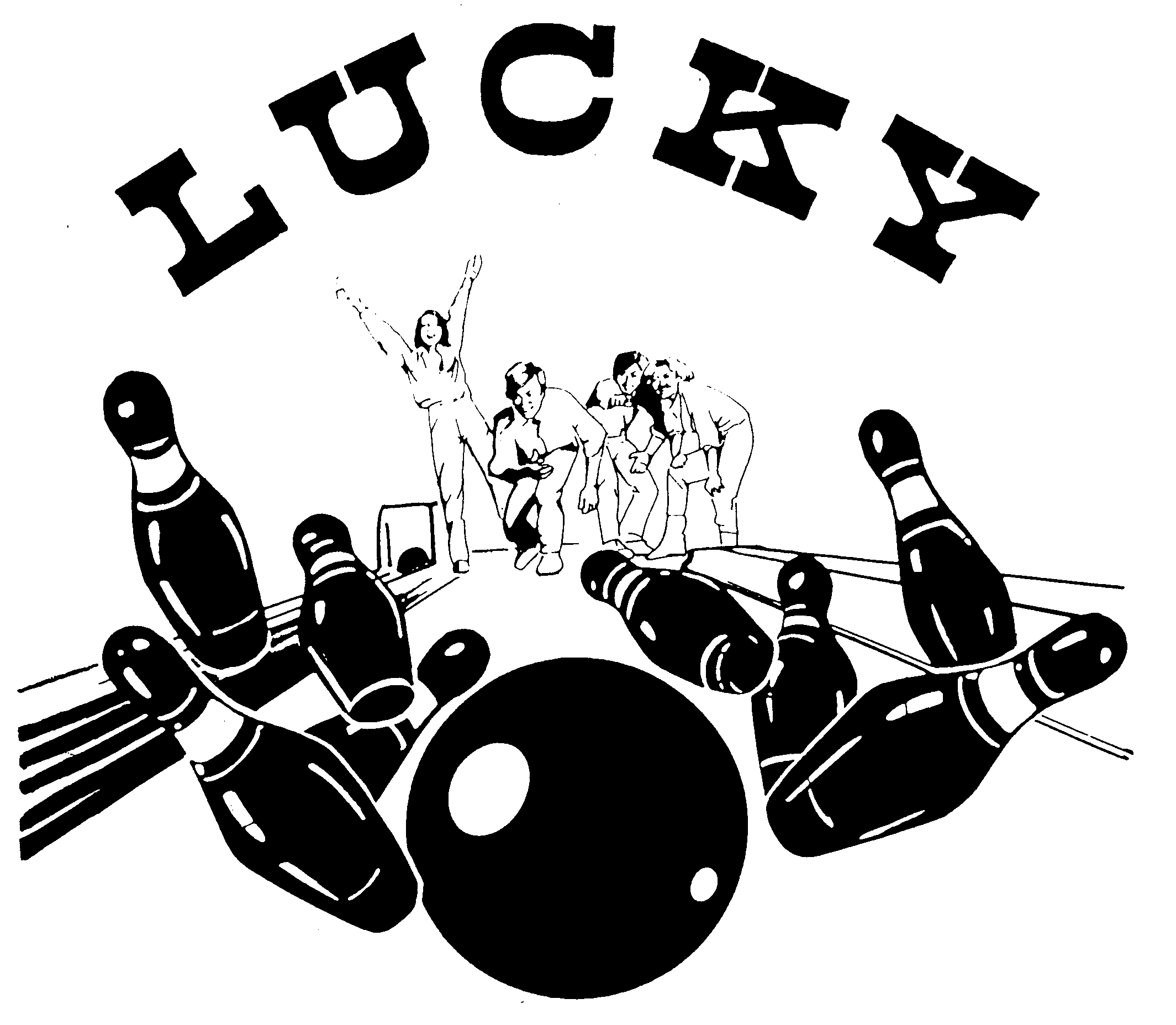 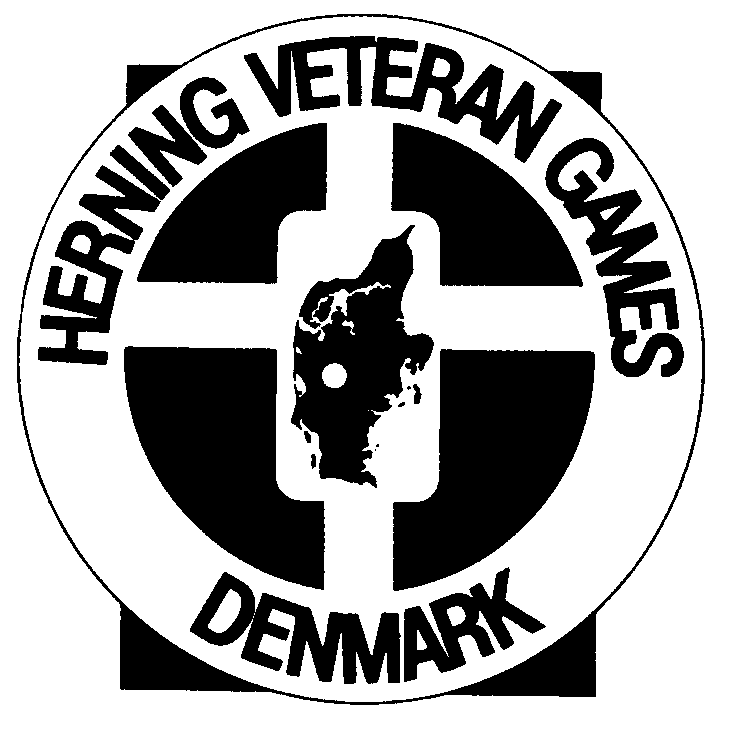 Afkryds venligst det ønskede - vi sammensætter gerne par og hold	.Startliste kan ses på http:// www.bk-lucky.dkØnskes startlisten tilsendt, påfør tydelig navn og adresse for modtageren.Navn:            ___________________________________________________________________	Adresse:       ___________________________________________________________________	Tlf.:                ___________________________________________________________________Tilmelding til stævnet, samt spisning senest søndag den 09. juni 2018 (til ovenstående adresse)Evt. eftertilmelding: onsdage og torsdage - BEDST mellem 17.30 - 19.Brug venligst markering for hold -(f.eks.: 1 1, 2 2, 3 3 3,   , O O O)                                                          www.bk-lucky.dkKontaktperson: 	Knud Bækgård	Monradsgade 55	             	7400 Herning	 Telf.                            24251302Mail.                              Knud-b@hotmail.dk                                                          www.bk-lucky.dkKontaktperson: 	Knud Bækgård	Monradsgade 55	             	7400 Herning	 Telf.                            24251302Mail.                              Knud-b@hotmail.dk                                                          www.bk-lucky.dkKontaktperson: 	Knud Bækgård	Monradsgade 55	             	7400 Herning	 Telf.                            24251302Mail.                              Knud-b@hotmail.dkIndividueltPar3-mands holdLicens spillereLicens: Old girls – Old BoysPensionister –Efterlønsmodt.Ønsket spilletidØnsket spisningLicens nr.:  Navn : Klub:IndividueltPar3-mands holdLicens spillereLicens: Old girls – Old BoysPensionister –Efterlønsmodt.Ønsket spilletidØnsket spisning